Дистанционное обучение 1 курсАнглийский язык						Преподаватель: Толстова Е.В.Раздел «Литература»ТЕМА: Мой любимый писатель. Диалоги по теме «Литература»Задание по теме :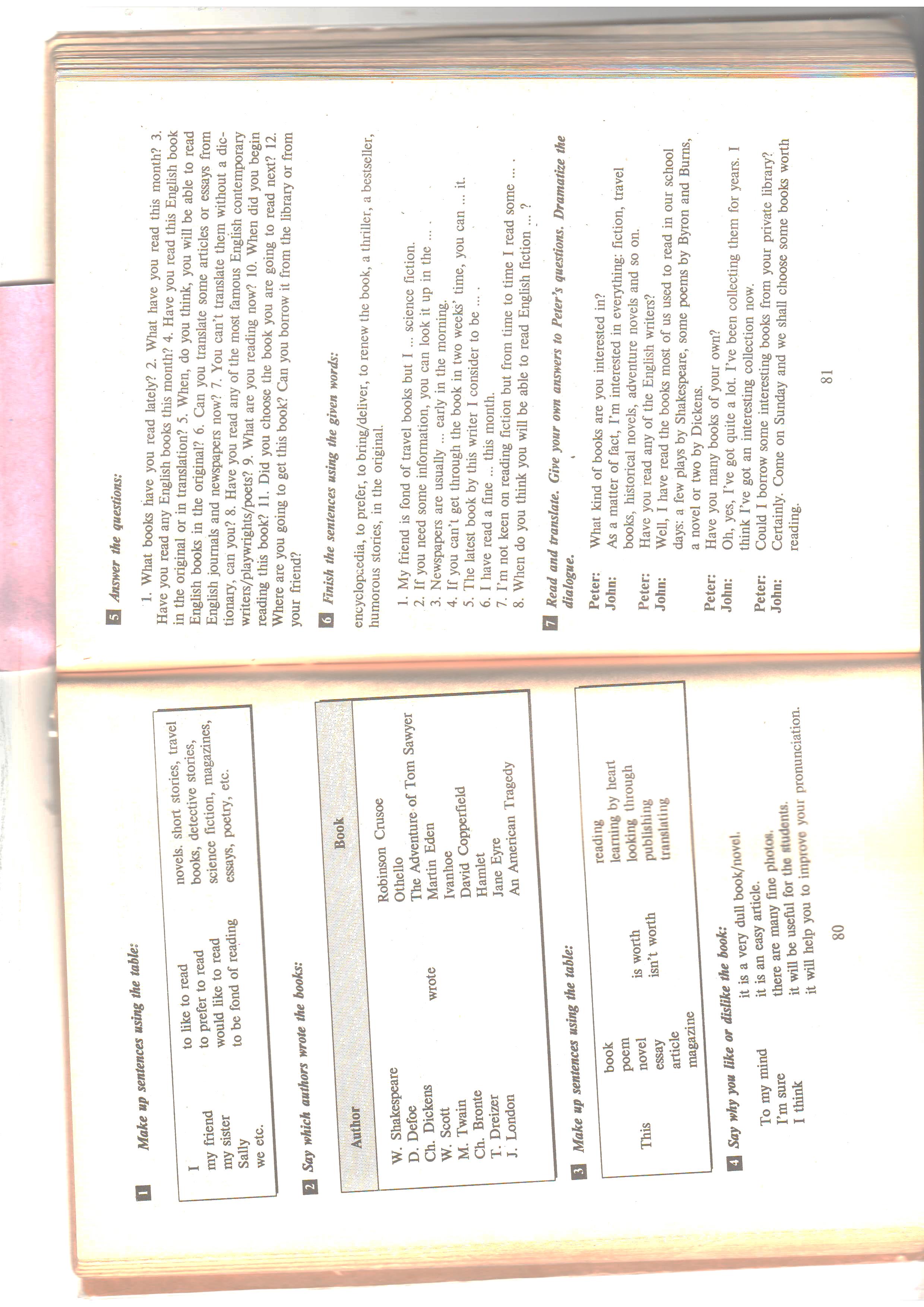 HOME TASK: Ex. 6 in writing. Ex.7 Dramatize the Dialogue 